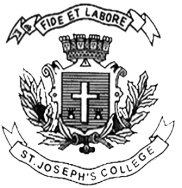 ST. JOSEPH’S COLLEGE (AUTONOMOUS), BENGALURU-27                              B.Sc. ENVIRONMENTAL SCIENCE- VI SEMESTERSEMESTER EXAMINATION: APRIL 2017ES 6112: Environmental Economics, Sustainable Development and Entrepreneurship DevelopmentThis question paper contains one printed page and three parts.Instruction: Draw diagrams wherever necessary.Time: 3 Hours						      Max. Marks: 100					PART- AAnswer any five of the following:                                                   5x4=20                                                        	                                                                  				                                                                                    1.  Differentiate between economic development and growth.  2.  What is meant by a good being excludable and rival?3.  What are the attributes of demand and supply curves?4.  Depict Maslow’s hierarchy of needs.5.  What is an energy plantation? Give two examples.6.  What are the functions of an entrepreneur?7.  Differentiate between invention and innovation with an example.                                                        PART- BWrite explanatory notes on any five of the following:                    5x7=358. Concept of entropy 9. Tragedy of Commons  10. Ecological footprints 11. Theory of diminishing return 12. Biomass energy 13. Mexico – A model for sustainable transportation 14. Qualities of an entrepreneurPART- CAnswer the following:                                                                       3x15=4515. Analyze the impact of negative externalities on market inefficiency with a suitable case study. OR      Explain the market models for the control of Water Pollution in India.16. Present an account of Sustainable Development Goals.            OR      Discuss the various options available to sustain Indian Agriculture.17.  What are the sustainable sylvicultures to increase green belt in India?                                                                                OR             What is the virtuous cycle of an ecopreneur? Discuss any three case studies of green  entrepreneurship. ES-6112-A-17ES 6112-A-17 ENVIRONMENTAL ECONOMICS, SUSTAINABLE DEVELOPMENT AND ENTREPRENEURSHIP DEVELPOMENTSCHEME OF EVALUATION					PART- AAnswer any five questions.                                                           5x4=20	                                                                  					                                                                                    1.  Difference between economic development and growth (2+2) 2.  Excludable goods and rival goods (2+2)3.  What are the attributes of demand and supply curves?4.  Depiction of Maslow’s hierarchy of needs 4 marks5.  Energy plantation; two examples (2+2)6.  Four functions of an entrepreneur 4 marks7.  Difference between invention and innovation (2+2)                                                        PART-BWrite explanatory notes on any five.                                              5x7=358.  Concept of entropy 7Marks (Concept 2; Explanation 2)9. Tragedy of Commons 7Marks 10. Ecological footprints (Concept 2; Explanation 2) 11. Theory of diminishing return (Concept 2; Explanation 2) 12. Biomass energy: Biogas 3½; Ethanol 3½ 13. Mexico – A model city for sustainable transportation 7Marks 14. Qualities of an entrepreneur 7MarksPART-CAnswer the following.                                                                       3x15=45 15. Impact of negative externalities on market inefficiency; a case study (10+5)                                                               (OR)     Market models for the control of Water Pollution in India (3 Models: 3×5)16. Sustainable Development Goals (17 Goals) 15 Marks                                                           (OR)      Five options available to sustain Indian Agriculture (5×3 = 15)17. Sustainable sylvicultures to increase green belt in India:            Agroforestry and Social Forestry)                         7½+7½=15 Marks                                                           (OR)  Virtuous cycle of an ecopreneur; three case studies (3+4+4+4 =15 Marks) 